Отчет о проведенных мероприятиях,в рамках месячника по оборонно-массовой и военно-патриотической работе «Воинский долг- честь и судьба! »с 23 января по 22 февраля 2019 года МОБУ СОШ № 34 им. А.А. КороченскогоДиректор МОБУ СОШ №34 им. А.А. Короченского                                        Н.В. МозерЗам.директора по ВР                                                                                       Пыльная С.П№ П/пНазвание мероприятияДата и время проведенияКлассПриглашенные гостиОтветственныйОхватКраткое описаниеФото1Общешкольная линейка, посвященная открытию месячника оборонно-массовой и военно-патриотической работы «Воинский долг- честь и судьба! »23.01.20191-11Глава Братковского сельского поселения Демченко А.В.Зам. Директора по ВР Пыльная С.П. 13423 января 2019 года прошла торжественная общешкольная линейка, посвященная открытию месячника оборонно-массовой и военно-патриотической работы.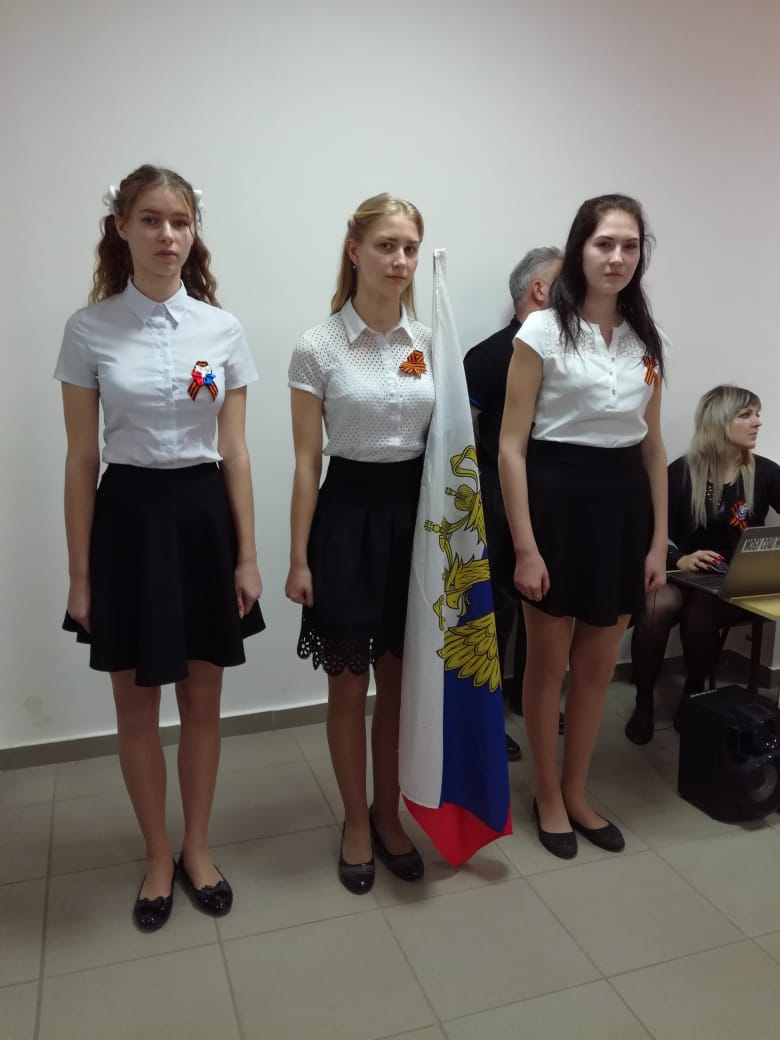 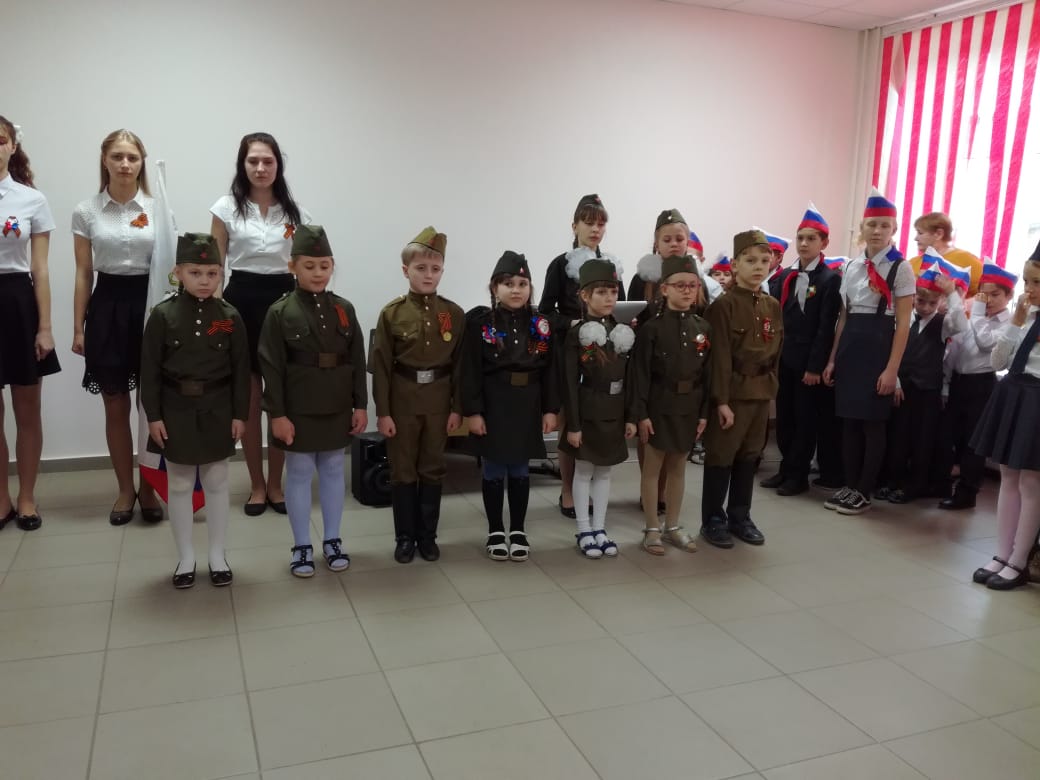 2Торжественное открытие месячника оборонно-массовой и военно-патриотической работы ««Воинский долг- честь и судьба! »»23.01.20191-11Зам главы по соц вопросам Боковая С.Л.И.О. директора ДК х. Журавского Парня Е.Н.134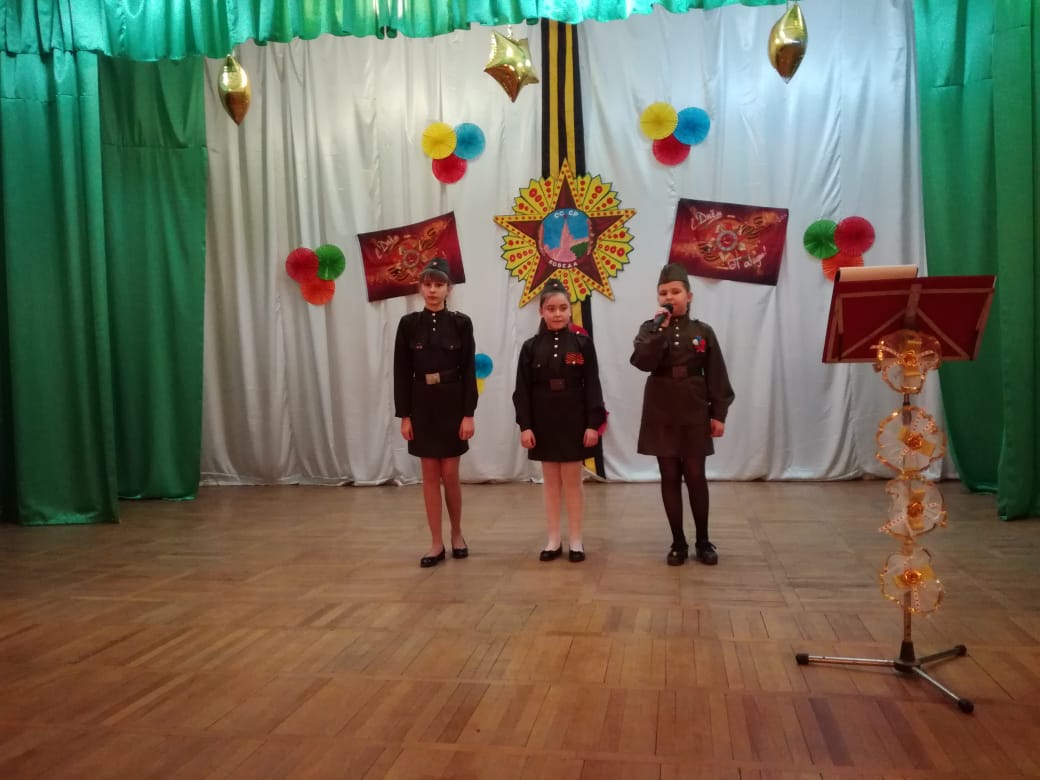 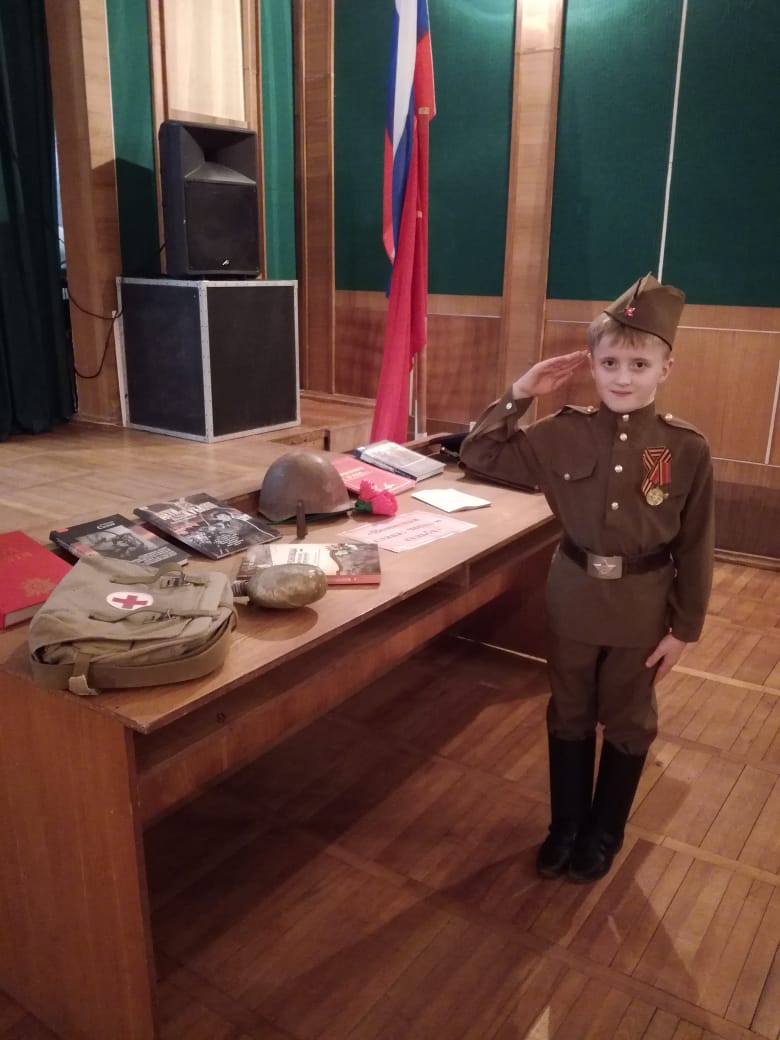 3Военно-патриотический смотр строя ««Воинский долг- честь и судьба! »!»25.01.20198-11-Учитель ОБЖ Мозер Д.И.60Патриотическое воспитание – важнейшее направление воспитательной работы. Повышение престижа военной службы в рядах вооруженных сил российской армии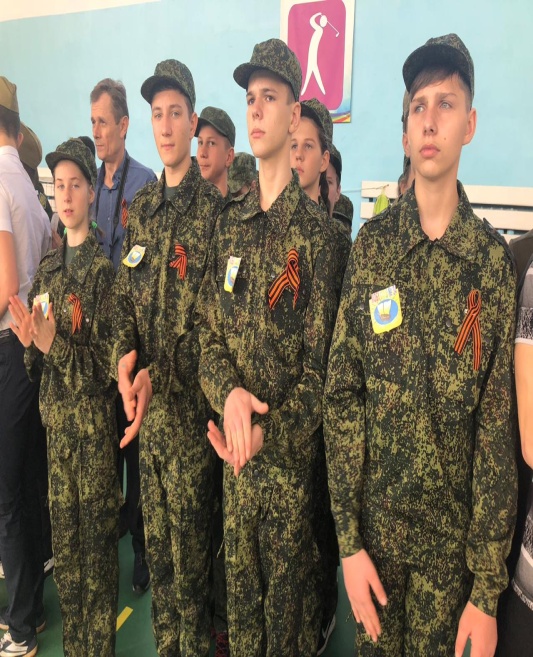 4Уроки мужества в 1-11 классах «900 героических дней», посвящённые 75-ой годовщине снятия блокады  Ленинграда.28.01.20191-11-Классные руководители134Формирование гражданской и нравственной направленности личности, воспитание у подрастающего поколения уважительного отношения памяти павшим героям 5Акция «Посылка солдату»  (сбор и отправка посылок солдатам срочной службы, выпускникам школы) 23.01-15.02.1915.01-22.021-11Зам. Директора по ВР Пыльная С.П.134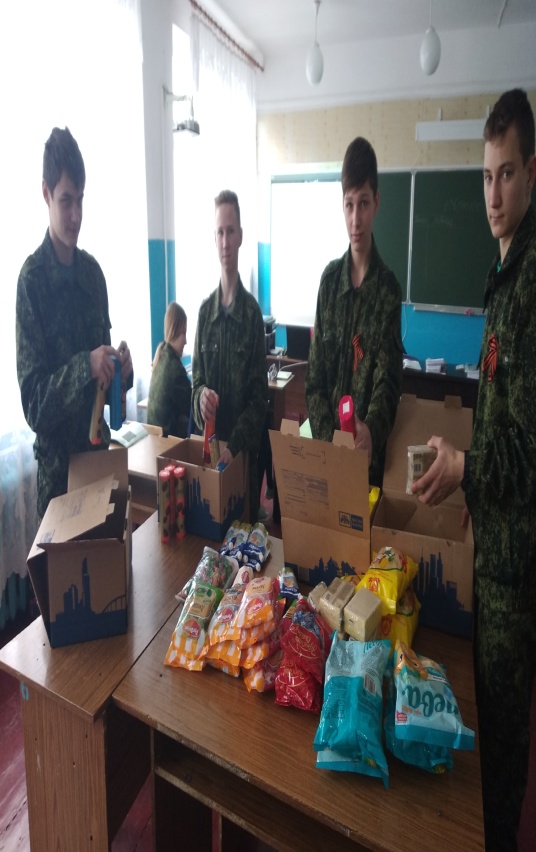 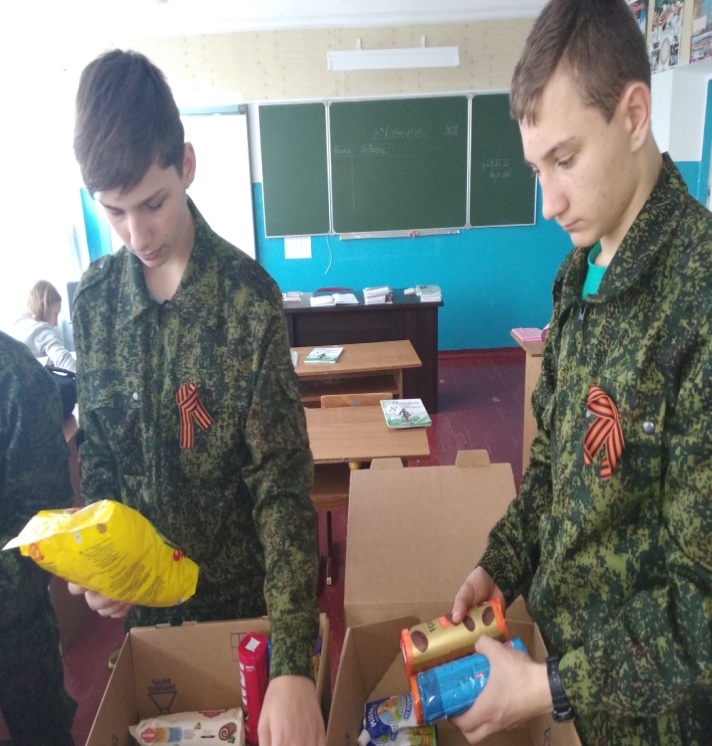 6Встреча с Героем Советского Союза Хаустов Георгий Павлович07.02.2019г1-11Ярко Валерий СергеевичХаустов Григорий Павлович горой Советского союзаПыльная С.П. зам. директора по ВР134Патриотическое воспитание – важнейшее направление воспитательной работы. Повышение престижа военной службы в рядах вооруженных сил российской армии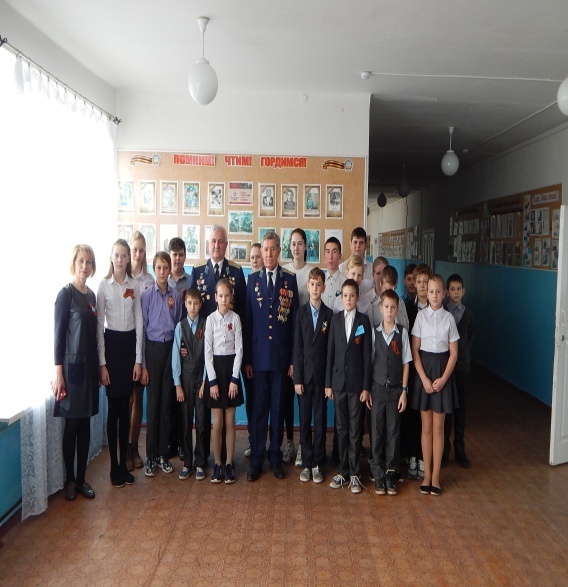 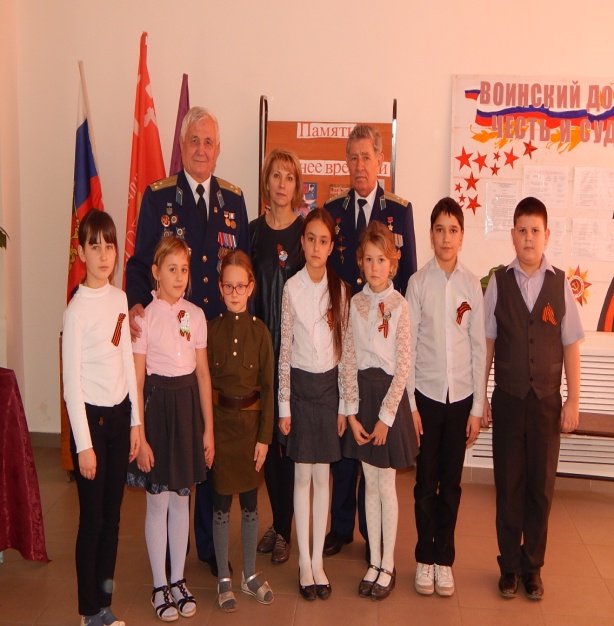 7Встреча с ветераном Афганистана Боровик Сергеем Владимировичем1.02.2019г.1-11Руководитель Усть-Лабинской районной  ветеранской организации «Российский союз ветеранов Афганистана Боровик Сергей ВладимировичПыльная С.П. зам. директора по ВР134Патриотическое воспитание – важнейшее направление воспитательной работы,воспитание чувство гордости за историю страны, проявление уважения к людям совершивших героические поступки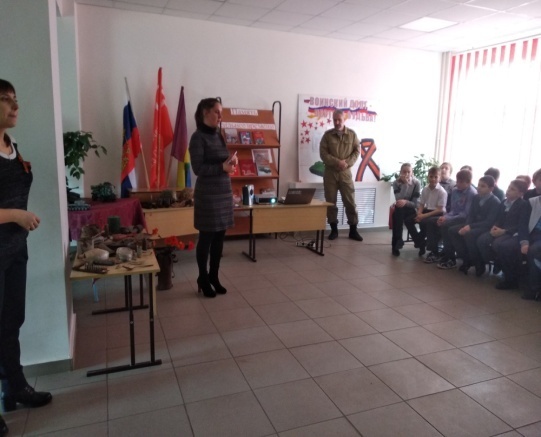 8Линейка «Афганистан. Мы всё помним…14.02.2019г 1-11-Пыльная С.П. зам. директора по ВР134Развитие чувства патриотизма, гордости, любви к своей Родине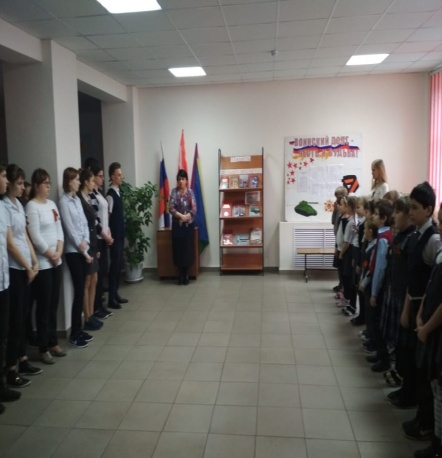 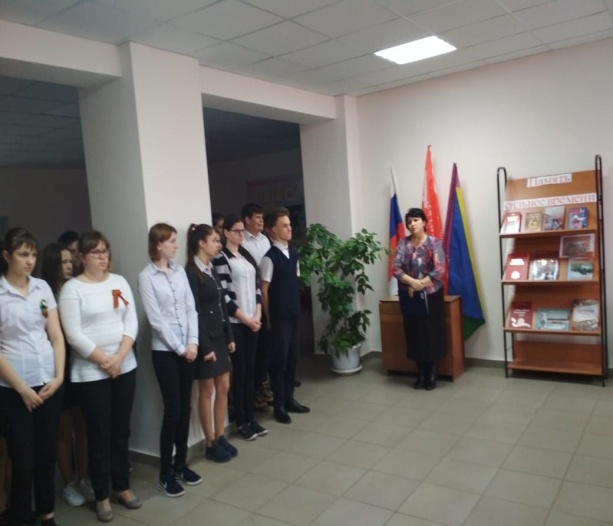 9Уроки мужества «Афганистан – наша память и боль»15.02.2019г1-11-Классные руководители134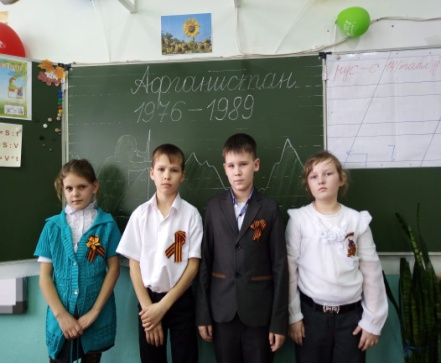 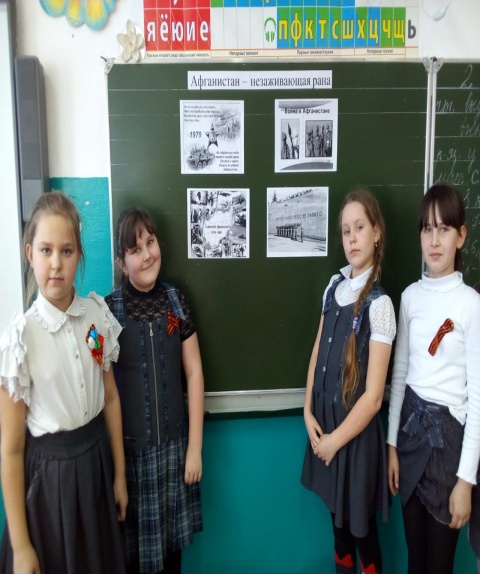 10Поздравление ветеранов Афганской войны14.02.2019г2Глава Братковского сельского поселения Демченко Алексея ВладимировичаПыльная С.П. зам. директора по ВР10Патриотическое воспитание – важнейшее направление воспитательной работы,воспитание чувство гордости за историю страны, проявление уважения к людям совершивших героические поступки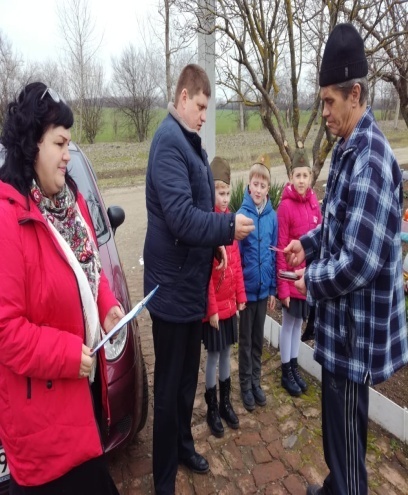 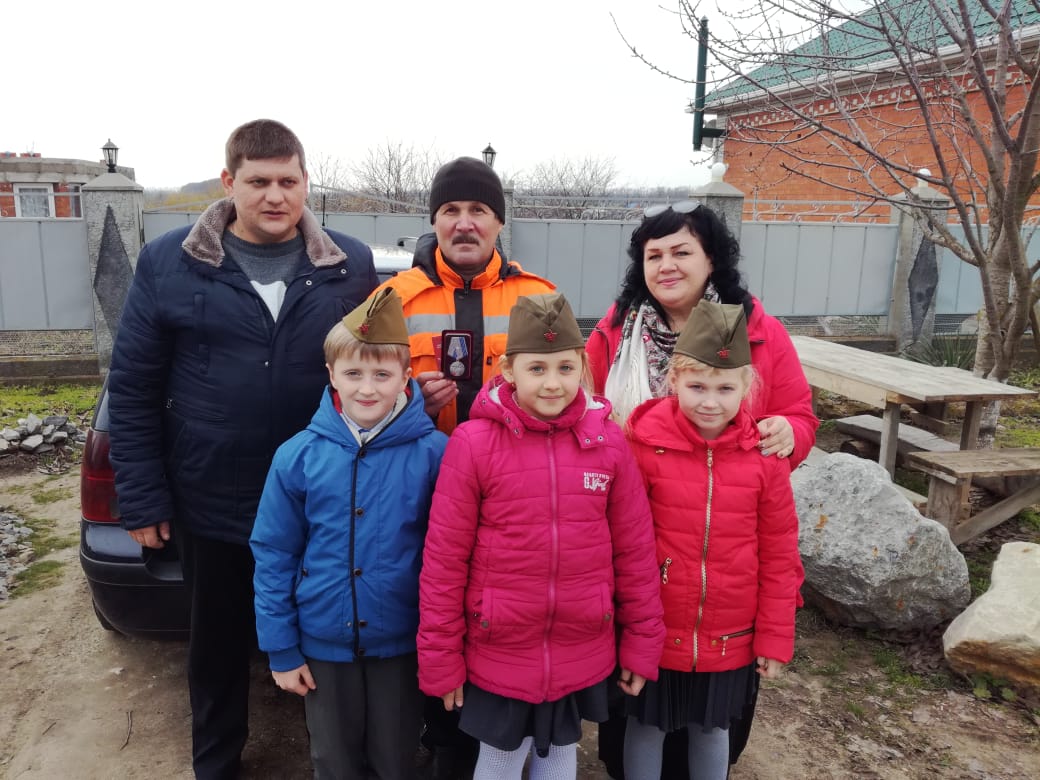 11Выставка рисунков «Пером и красками расскажем о войне»10.02.2019г1-11 -Классные руководители 1-4 классМилютина Л.Н.134Проведен конкурс рисунков, развитие чувства патриотизма, гордости, любви к своей Родине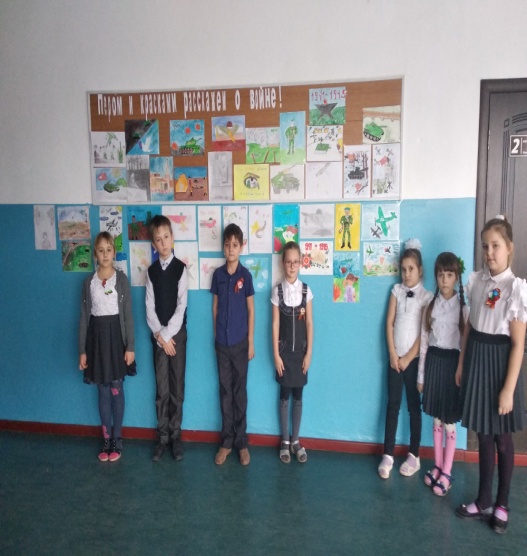 12I этап межрайонных соревнований по стрельбе из пневматической винтовки среди допризывной молодежи28.01.201911-Учитель ОБЖ Мозер Д.И.3Проведены соревнования по стрельбе из пневматической в рамках месячника оборонно-массовой и военно-патриотической работы «Воинский долг – честь и судьба»  учащиеся заняли 1 место в районе 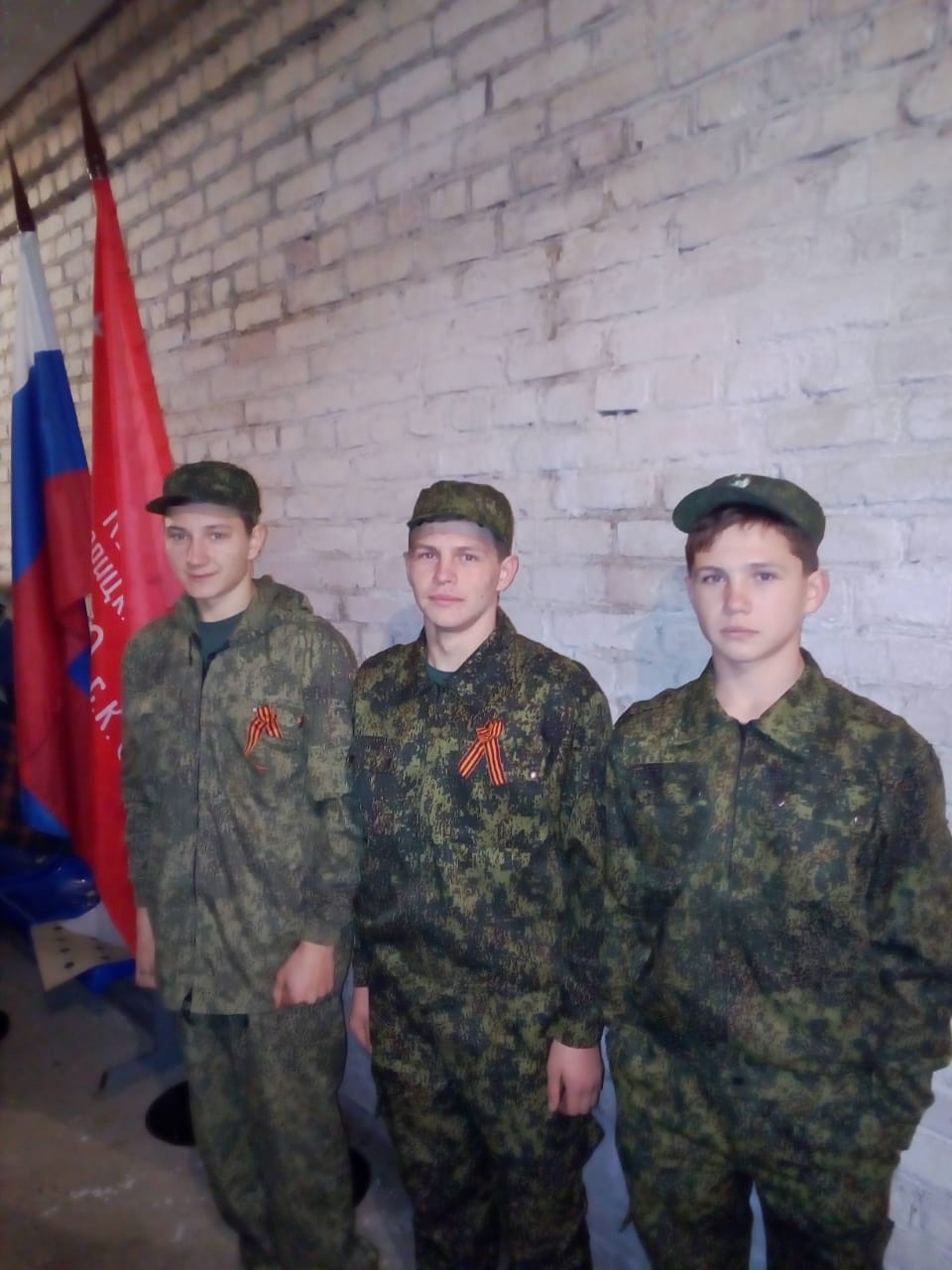 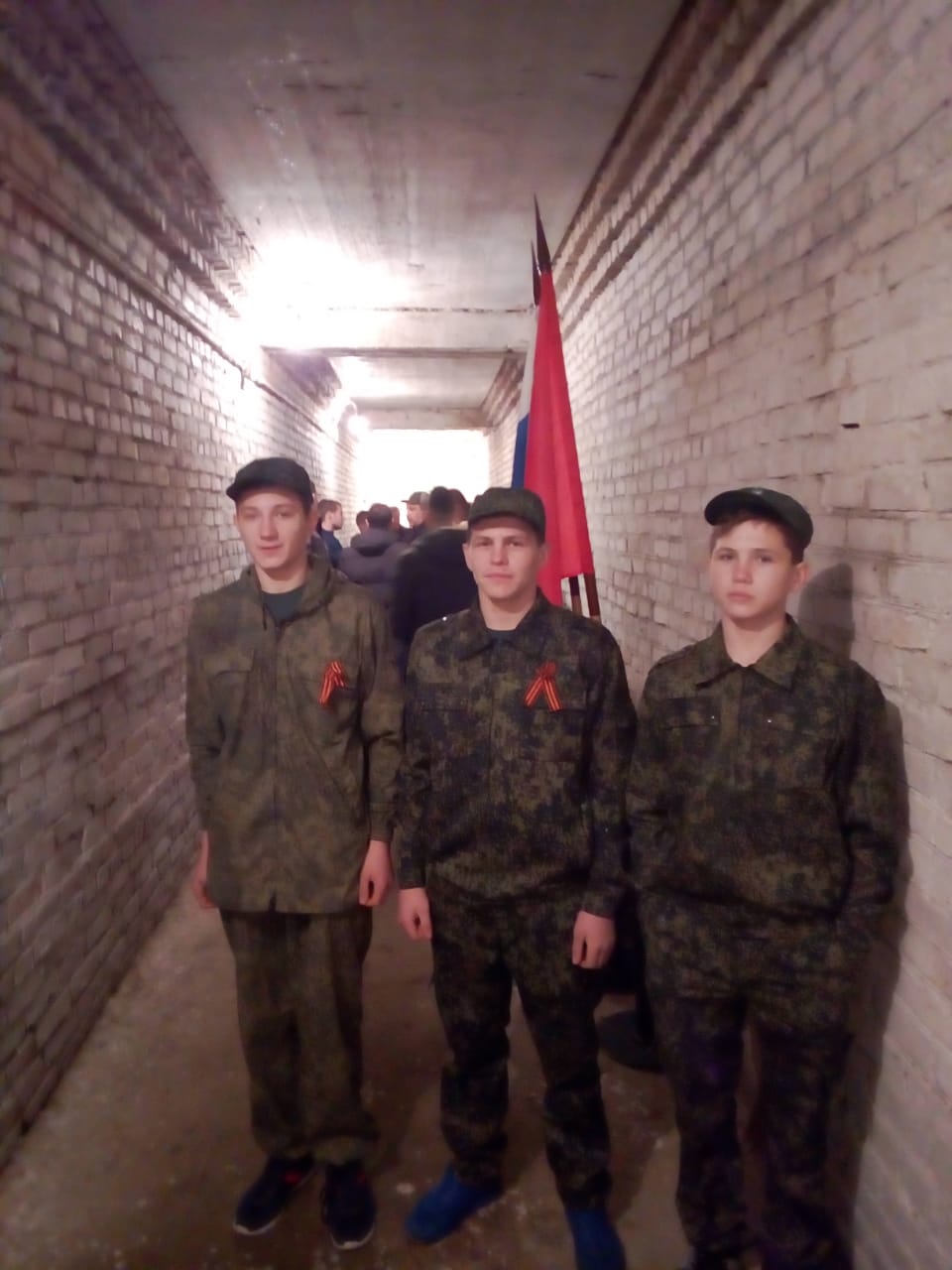 13I этап соревнований районного фестиваля по гиревому спорту памяти Е. П. Душина12среди допризывной молодежи30.01.20199-11-Учитель ОБЖ Мозер Д.И.30Проведены соревнования по гиревому спорту в рамках месячника оборонно-массовой и военно-патриотической работы «Воинский долг – честь и судьба»  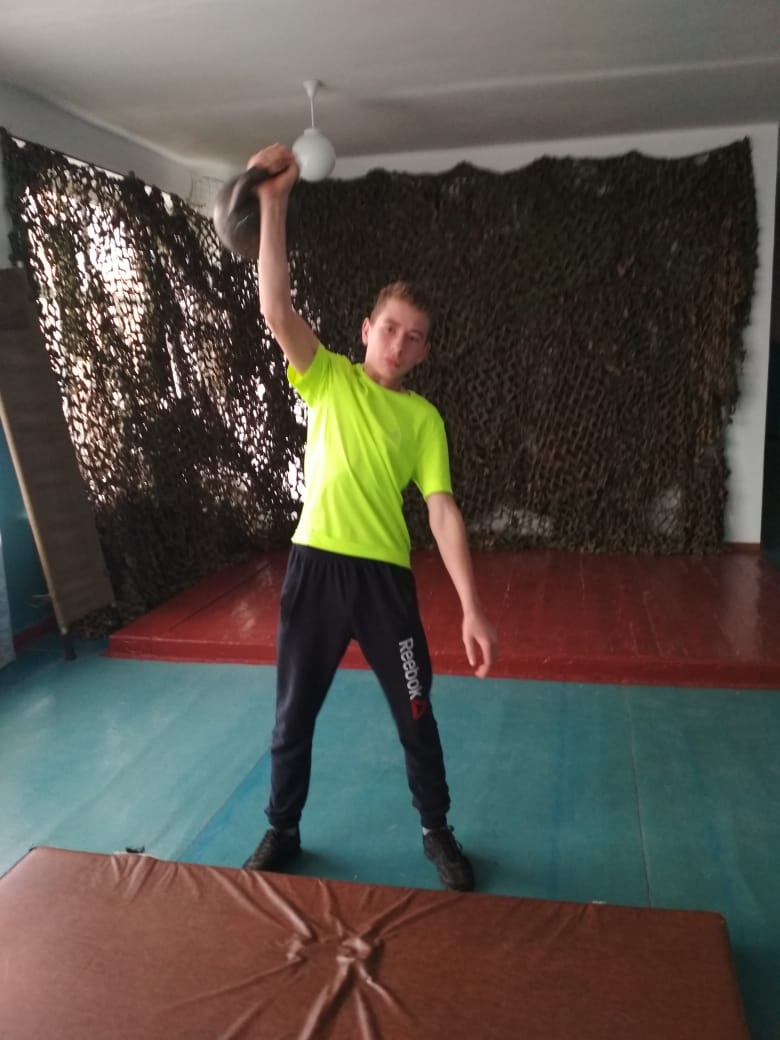 14Конкурс стихов «Память сильнее времени»  15.02.20191-11-Библиотекарь Снитка С.Е.25Каждый класс принял участие в конкурсе стихотворений на военно-патриотическую тему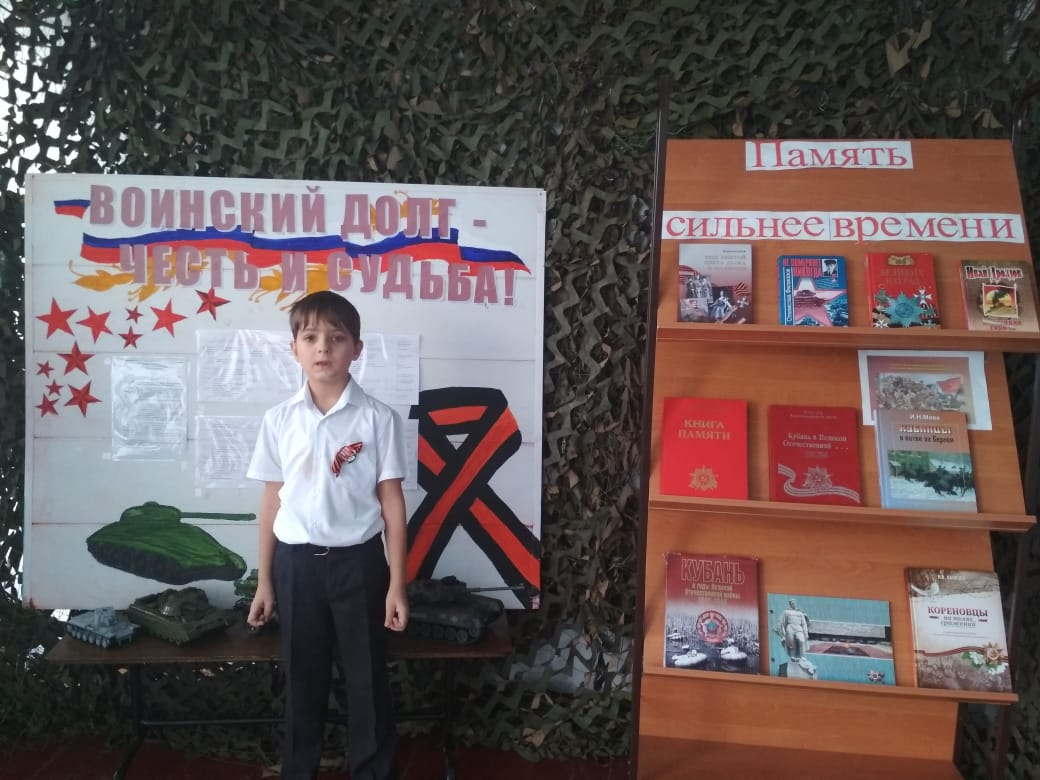 15Конкурс   на лучшую литературно-музыкальную постановку (5-11 классы)  «И песня тоже воевала»1.02.20191-11-Пыльная С.П. зам. директора по ВР134Патриотическое воспитание – важнейшее направление воспитательной работы,воспитание чувство гордости за историю страны, проявление уважения к людям совершивших героические поступки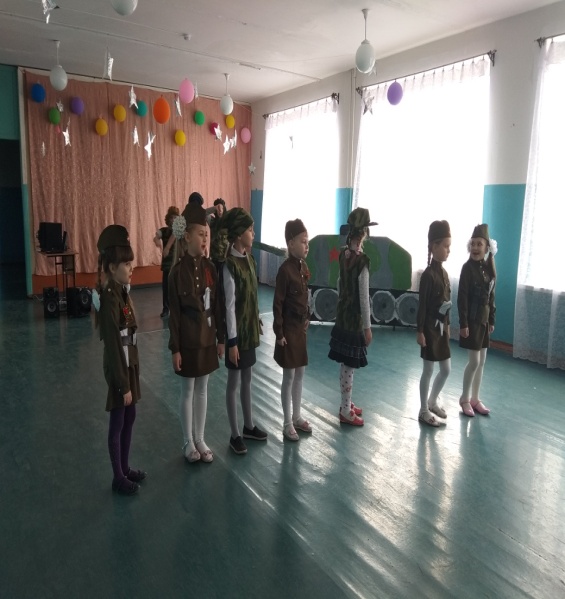 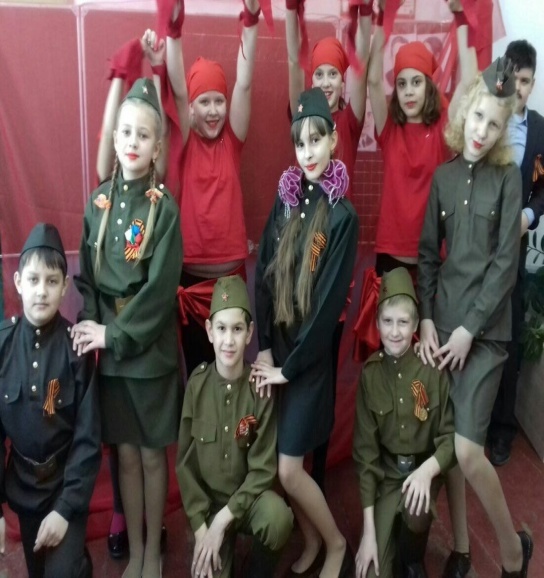 16Уроки мужества в 1-11 классах «Ни шагу назад! За нами стоит Сталинград!», посвящённый разгрому фашистских войск  в Сталинградской битве15.02.20191-11-Классные руководители134Формирование гражданской и нравственной направленности личности, воспитание у подрастающего поколения уважительного отношения к памяти павших героев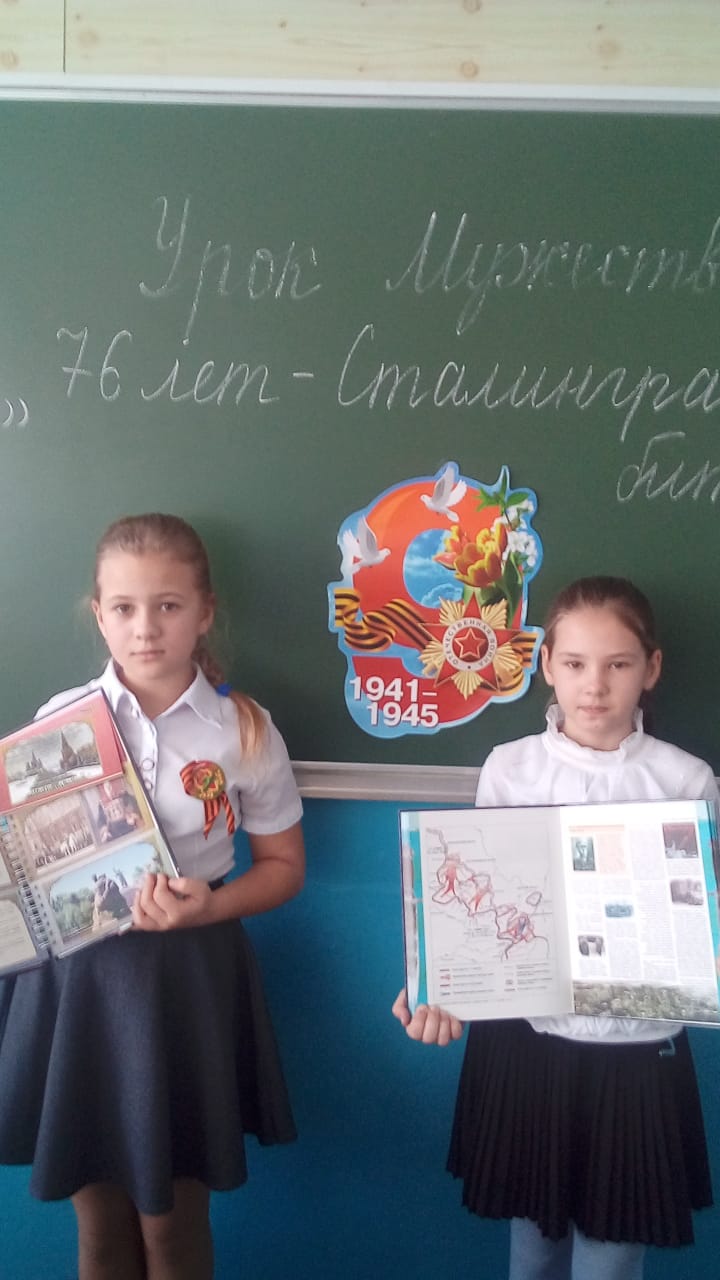 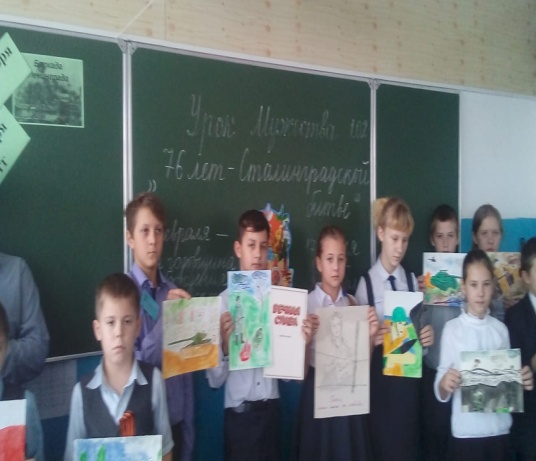 17Митинг  у памятника Неизвестному солдату «Поклонимся великим тем годам», посвященный 76-ой годовщине освобождения хутора Журавского от немецко-фашистских захватчиковАкция  «Свеча памяти»03.02.20191-11Глава Братковского сельского поселения Демченко Алексей ВладимировичПыльная С.П. зам. директора по ВР1343 февраля 2019 года все – от мала до велика – учащиеся, жители хутора Журавского приняли участии в митинге, посвященном 76-й годовщине со дня освобождения хутора от немецко-фашистских захватчиков.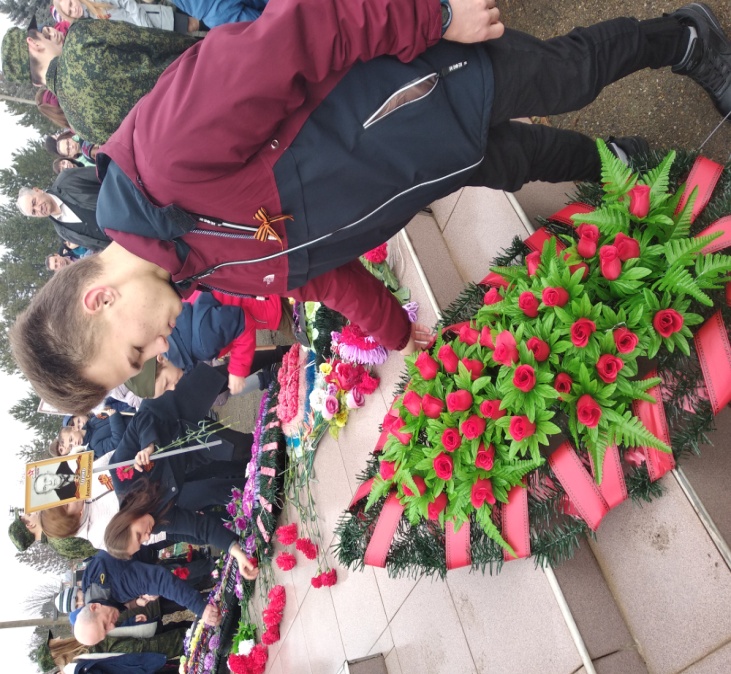 18Акция «Обелиск» по уходу за памятником Неизвестному солдату23.01.2019-22.02.20199-10-Чиркова Г.И20На протяжении всего месячника оборонно-массовой и военно-патриотической работы с особым трепетом и заботой учащиеся следили за порядком у памятника неизвестному солдату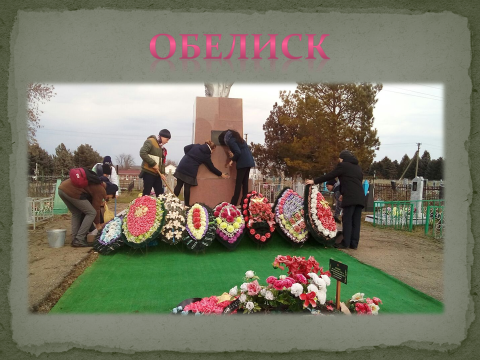 19Спортивный праздник, посвященный Дню защитника Отечества«Готовимся к защите Отечества» 19.02.20191-11-Учитель физической культурыГребенник С.А.134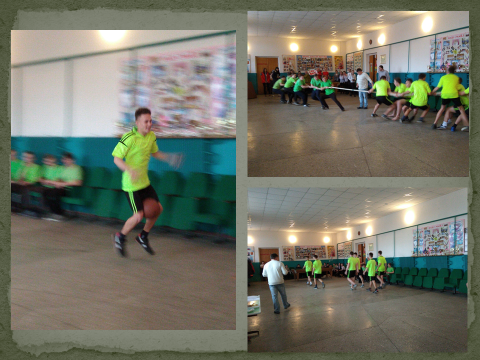 20Спортивные соревнования «Защитники земли»21.02.20198-11-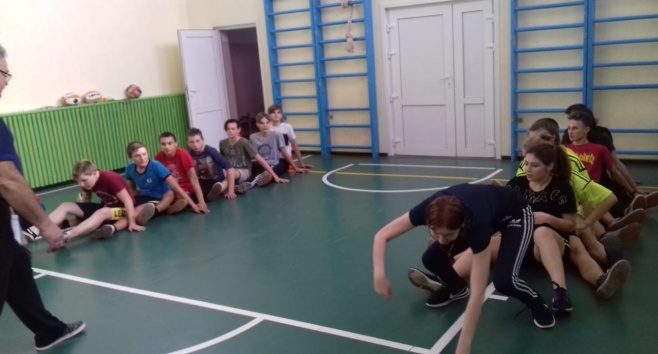 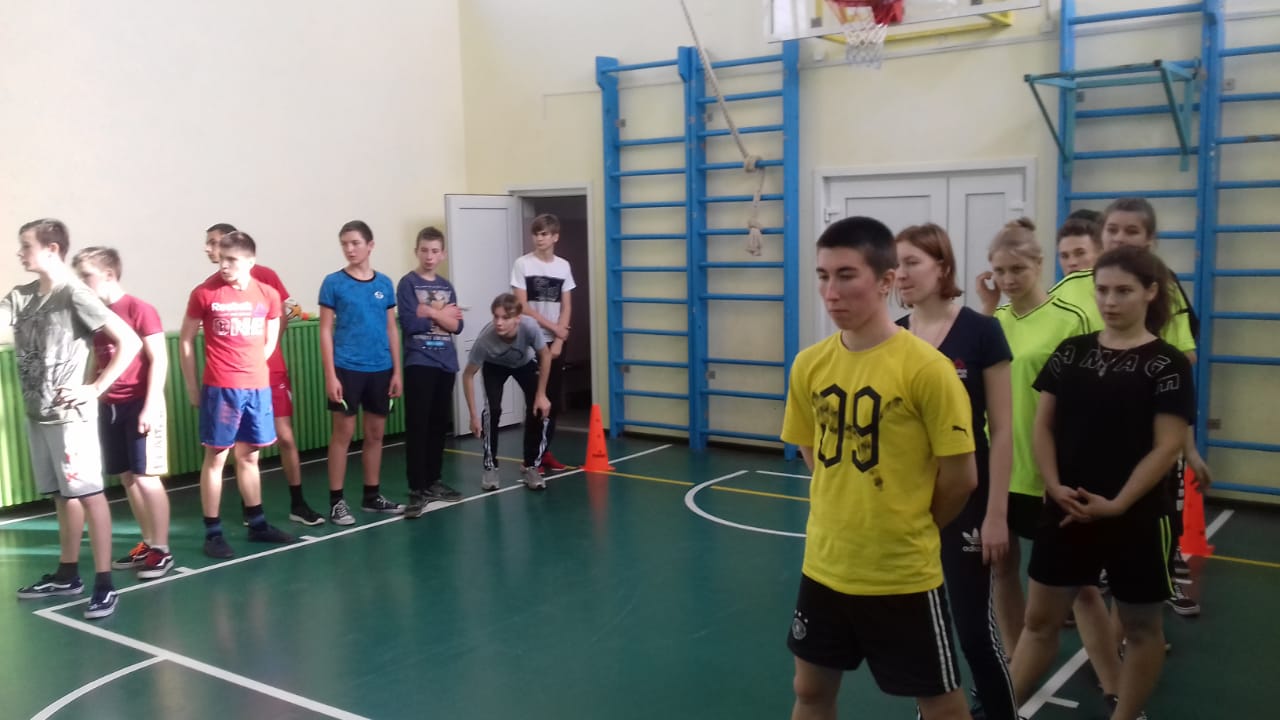 21Общешкольная линейка, посвященная закрытию месячника оборонно-массовой и военно-патриотической работы «Воинский долг- честь и судьба! »22.02.20191-11Начальник штаба зенитного ракетного девизиона Табаев А.ССержант В/ч33742 Савченко А.П.Зам. Директора по ВР Пыльая С.П.